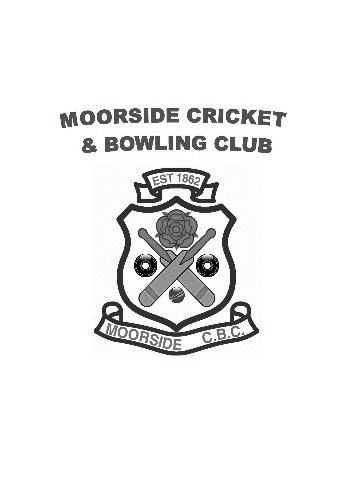 CLUBHOUSE BOOKING FORMWhat Event do you wish to book?	  Which Date? 	  			     Start Time			Finish Time 	       Your Name, Address & PostcodeYour Phone Numbers	     Landline				         Mobile	Your Email AddressNumbers attending					Access Required from (time)		Catering Required? (Yes/No) A deposit of £100 is required to secure the booking. The balance of the deposit will be returned on the day after any charges (if appplicable) have been deducted.For Official Use: Deposit Paid   Y  /  N Signed………………………………………		Date……………………………..